На 54 миллиона рублей вырастет поддержка алтайских фермеров в 2024 годуВ Алтайском крае в 1,6 раза увеличится господдержка фермеров. Гранты получат участники нацпроекта «Малое и среднее предпринимательство», реализующегося по решению Президента России Владимира Путина, на развитие агростартапов, - сообщает Министерство сельского хозяйства Алтайского края.На поддержку аграрных проектов в 2024 году направят 140 миллионов рублей. В прошлом году на эти цели было выделено 86 миллионов рублей.Отметим, что приоритет отдаётся фермерам, которые объединяются в кооперативы.За время реализации нацпроекта в регионе гранты получили 84 фермера и 7 кооперативов.Справочно:Грант «Агростартап»Государственная программа развития сельского хозяйства и регулирования рынков сельскохозяйственной продукции, сырья и продовольствия.Объем грантовой поддержкиСредства предоставляются на обеспечение части затрат по реализации проектов создания и (или) развития крестьянского (фермерского) хозяйства:До 5 млн рублей (но не более 90% затрат) — разведение крупного рогатого скота мясного или молочного направлений продуктивности;До 6 млн рублей (но не более 90% затрат) — разведение крупного рогатого скота мясного или молочного направлений продуктивности, в случае если предусмотрено использование части средств гранта «Агростартап» на цели формирования неделимого фонда сельскохозяйственного потребительского кооператива, членом которого является указанное крестьянское (фермерское) хозяйство;До 3 млн рублей (но не более 90% затрат) — по иным направлениям проекта создания и (или) развития крестьянского (фермерского) хозяйства;До 4 млн рублей (но не более 90% затрат) — по иным направлениям проекта создания и (или) развития крестьянского (фермерского) хозяйства, в случае если предусмотрено использование части средств гранта «Агростартап» на цели формирования неделимого фонда сельскохозяйственного потребительского кооператива, членом которого является указанное крестьянское (фермерское) хозяйство.Получатели поддержки:Крестьянские (фермерские) хозяйства;Индивидуальные предприниматели, являющиеся главой КФХ, зарегистрированные гражданином Российской Федерации на сельской территории или на территории сельской агломерации субъекта Российской Федерации.Получить подробную и актуальную информацию о существующих мерах поддержки, ознакомиться с нормативными правовыми актами можно на официальном сайте Министерства сельского хозяйства Алтайского края: https://altagro22.ru/gossupport/gospodderzhka-2020/ и по телефонам: +7 (3852) 65-82-01, 65-82-03.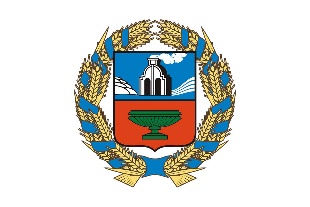 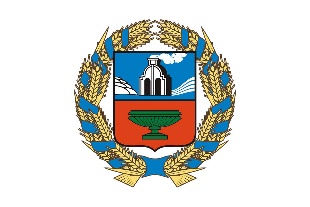 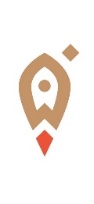 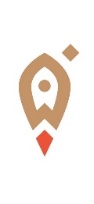 Управление Алтайского края по развитию предпринимательства и рыночной инфраструктуры, www.altsmb.ru, (385-2) 242467